CONTRACTOR RESOURCES	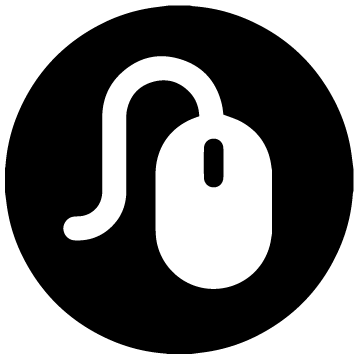 For P&P, REO, Inspections, Mobile, Vendor Resources, visit the following websites:SPIvendor.comSafeguardKnowledgeCenter.com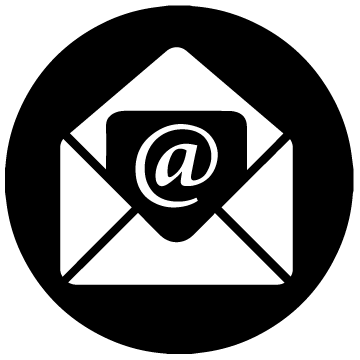 VENDOR Invoice DISPUTES		Vendors must dispute via Vendor Web if order is still accessible, if not e-mail:[P&P]	vendor.adjustments@safeguardproperties.com[INSP]	vendor.adjustments@safeguardproperties.com[REO]	REOvendor.adjustments@safeguardproperties.com[E&R]	ERDpayment.disptues@safeguardproperties.com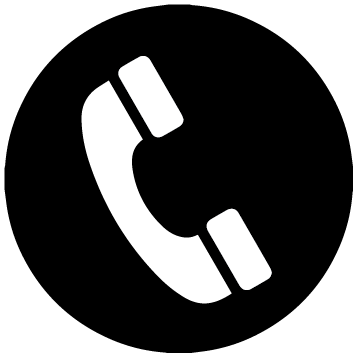 HELPDESK 	x. 3999		Technical issues that the direct vendor is unable to resolve.  Passwords are generally reset directly by the user.  Crews and subcontractors should not be calling directly, the expectation is that our direct vendor is the first line of support.  Application issuesACCOUNTING x. 2180		Call or email:Contractor.payments@safeguardproperties.comCheck details Invoices more than 40 days past the final submission date of an order1099 & tax exempt certificatesDirect deposit sign up and informationStop payments and reissuesVENDOR ACCOUNT MGRS	Call direct extensions for:Coverage area issuesWork volume or cap issuesPerformance and scorecard questionsSQA (Service Quality Assurance) 	Email your questions to the address below:SQA@safeguardproperties.comSecure Authorization Call Center (SACC )Specific to BOA work order with instructions to call SACCSACC- 1-888-406-8940Ethics Hotline – 855-271-2686VENDOR MANAGEMENT 	Email your request at the address below for:Changes to company name, address, phone, tax ID informationvendor.coordinator@safeguardproperties.comBID APPROVAL & SCOPE DISPUTES 	Email your dispute at the address below for:Bid disputes sent via e-mail and submitted within 72 hours Only valid disputes will be accepted Scope fails to cover all items related to the peril New condition exists preventing work to be completed Disputes must contain the below: * Vendor Code * Work order number* Original Bid Amount * Approved amount * Reason for the dispute- be specific and succinct * Include all documents relative (original bid, CE, any other 		document to support dispute)[BID]	bid.disputes@safeguardproperties.com[SCOPE]	scope.disputes@safeguardproperties.comRPBFU, DAMGFU & MISCNB DISPUTES 	Work must be done regardless of dispute, the dispute is only about receiving payment.  Email your dispute at the address below: MISCNB@safeguardproperties.comHelp ButtonSend email using Help Button via Vendor WebBid approval missing descriptionBroker InformationDispose order neededINS3 Request per memo 1792Missing w/o TextPRM RequestReply to initial issueERD Scope RequestTax id informationTrouble locating propertyDo Not Utilize the Help Button:Reopened orders Non-emergency conditionsRequest for non-emergency funds (no allowable)POCs for information already contained in work orderMISCNB, RPBFU, or SQA ordersPayment disputes, chargeback inquiries, scope disputes, bid approvals, etc.